
This chimney has been restored recently  / Cette cheminée vient d’être restaurée récemment / Dieser Schornstein wurde kürzlich restauriert / Esta chimenea ha sido restaurada recientemente / Questo camino è stato recentemente restaurato : 2015-2019To be sent to / à envoyer à / Senden Sie diesen Fragebogen an / a enviar este cuestionario a / invia questo questionario a
secretariat@e-faith.org 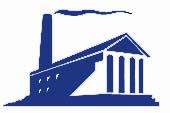 EUROPEAN FACTORY CHIMNEYS CAMPAIGNCampagne européenne pour les cheminées d’usineEuropäische Kampagne für FabrikschornsteineCampaña europea para chimeneas de fábrica.
Campagna europea per i camini delle fabbricheCity, Address  / Ville, adresse / Stadt, Adresse / Ciudad, dirección  / Città, indirizzoName and production of the former factory / Nom et production de l'ancienne usine / Name und Produktion der alten Fabrik / Nombre y producción de la antigua fábrica / Nome e produzione della vecchia fabbricaDate or year of the restoration / date ou année de la restauration / Datum oder Jahr der Wiederherstellung / fecha o año de restauración / / data o anno di restauro

Name and address of the restorator or restoration company / Nom et adresse de la société de restoration / Name und Adresse der Restaurierungsfirma / Nombre y dirección de la empresa de restauración. / Nome e indirizzo della società di restauroPlease add some pictures / Prière d’ajouter quelques photos / Bitte fügen Sie einige Fotos hinzu /
Por favor agrega algunas fotos / Per favore aggiungi qualche fotoYour contactNameAddresse-mail